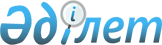 О подписании Соглашения между Комитетом национальной безопасности Республики Казахстан и Министерством обороны Китайской Народной Республики о пограничном сотрудничествеПостановление Правительства Республики Казахстан от 8 августа 2002 года N 885

      Правительство Республики Казахстан постановляет:

     1. Согласиться с подписанием Соглашения между Комитетом национальной безопасности Республики Казахстан и Министерством обороны Китайской Народной Республики о пограничном сотрудничестве.

     2. Настоящее постановление вступает в силу со дня подписания.      Премьер-Министр

      Республики Казахстан                            Соглашение

             между Комитетом национальной безопасности

            Республики Казахстан и Министерством обороны

            Китайской Народной Республики о пограничном

                          сотрудничестве      Комитет национальной безопасности Республики Казахстан и Министерство обороны Китайской Народной Республики, в дальнейшем именуемые Сторонами, 

      исходя из принципов, зафиксированных в Совместной декларации об основах дружественных отношений между Республикой Казахстан и Китайской Народной Республикой от 18 октября 1993 года и Z960057_ Соглашении между Республикой Казахстан, Кыргызской Республикой, Российской Федерацией, Республикой Таджикистан и Китайской Народной Республикой об укреплении доверия в военной области в районе границы от 26 апреля 1996 года, 

      в целях сохранения стабильности, укрепления взаимного доверия и духа добрососедства на казахстанско-китайской государственной границе, 

      согласились о нижеследующем: 



 

                               Статья 1 



 

      В процессе сотрудничества в области охраны границы, Стороны будут прилагать усилия, чтобы сделать казахстанско-китайскую государственную границу границей дружбы, спокойствия и мира. 



 

                               Статья 2 



 

      Стороны будут развивать сотрудничество по следующим направлениям: 

      1. Обмен информацией, способствующей поддержанию порядка на государственной границе и в приграничных районах; 

      2. Пресечение противоправной, преступной деятельности на государственной границе; 

      3. Предотвращение возможных инцидентов и конфликтных ситуаций на государственной границе; 

      4. Пресечение деятельности террористических, сепаратистских, экстремистских организаций на границе, контрабандного ввоза (вывоза) оружия, боеприпасов, взрывчатых веществ, наркотиков, а также иных запрещенных предметов и иную деятельность; 

      5. Содействие в поиске и своевременной передаче лиц, незаконно перешедших границу, скота, а также транспортных средств и материальных ценностей; 

      6. Своевременное уведомление и оказание взаимной помощи в случае возникновения стихийных бедствий, эпидемий, эпизоотий, которые могут причинить ущерб государству другой Стороны; 

      7. Обмен опытом организации охраны границ своих государств. 



 

                               Статья 3 



 

      Стороны установят следующие формы и порядок поддержания контактов: 

      1. Встречи руководителей Комитета национальной безопасности Республики Казахстан и Министерства обороны Китайской Народной Республики или их уполномоченных представителей проводятся по необходимости для решения наиболее важных вопросов пограничного сотрудничества поочередно в столицах государств или иных согласованных местах. 

      Стороны осуществляют связь по дипломатическим каналам. 

      2. Руководители Главного штаба Пограничной службы Комитета национальной безопасности Республики Казахстан и Синьцзянского военного округа Народно-освободительной армии Китая или их представители проводят рабочие встречи по взаимной договоренности в пограничных городах государств Сторон или в другом согласованном месте, на которых рассматривают вопросы, касающиеся вопросов непосредственной охраны государственной границы и поддержания на ней порядка и установленных правил. Связь Сторон осуществляется по дипломатическим каналам или через пограничных представителей. 

      3. Пограничные представители Сторон или их заместители проводят плановые заседания, как правило, поочередно в согласованных пунктах встреч, на которых решают конкретные вопросы в пределах участков своей деятельности и наделенных полномочий. Связь пограничных представителей осуществляется через уполномоченных по приему-передаче служебной корреспонденции. 

      4. Результаты встреч или переговоров руководителей соответствующих уровней Сторон оформляются протоколами. 



 

                               Статья 4 



 

      Расходы, связанные с пребыванием делегации одной Стороны на территории государства другой Стороны, за исключением международных транспортных расходов, будут производиться за счет принимающей Стороны. 



 

                               Статья 5 



 

      Стороны безвозмездно обмениваются следующей информацией: 

      1. О складывающейся обстановке на государственной границе и в приграничных районах, оказывающей влияние на установленный режим; 

      2. О готовящемся (совершенном) нарушении государственной границы или возможных ее нарушениях лицами, транспортными средствами, летательными аппаратами; 

      3. О способах и методах действий нарушителей границы и применяемых ими ухищрениях; 

      4. О нарушителях границы и преступниках, укрывающихся или намеревающихся укрыться на сопредельной территории; 

      5. О деятельности на границе и в приграничных районах международных террористов, экстремистов, сепаратистов, а также обнаруженных при перемещении через границу контрабандного оружия и наркотиков; 

      6. О характере намечаемых крупномасштабных мероприятий на государственной границе и в приграничных районах, времени их проведения; 

      7. О стихийных бедствиях, эпидемиях, эпизоотиях, других экологических проявлениях, которые могут распространиться через границу и причинить ущерб другой Стороне; 

      8. О нормативных правовых актах, касающихся пограничных вопросов; 

      9. О другой информации, которую Стороны посчитают необходимой для обмена. 

      Информация и документы, полученные одной Стороной от другой Стороны, не могут быть разглашены или переданы третьей стороне без письменного согласия Стороны, от которой они были получены. 



 

                               Статья 6 



 

      Стороны путем взаимных консультаций и согласованных мер будут поддерживать спокойствие и стабильность на государственной границе и разрешать возможные инциденты. 

      Стороны не будут применять негуманных мер и грубых форм обращения с нарушителями границы и не применять по ним оружия, если не существует непосредственной угрозы жизни пограничников. 

      Стороны будут воздерживаться от проведения вблизи границы стрельб и не допускать полета пуль на территорию другой Стороны. 

      Применению оружия пограничниками в отношении нарушителей государственной границы должно предшествовать предупреждение о намерении его применить и предупредительные выстрелы. 



 

                               Статья 7 



 

      Для своевременного решения вопросов пограничного сотрудничества Стороны могут устанавливать прямую телефонную связь между соответствующими погранпредставительскими пунктами встреч. Конкретный порядок установления такой связи определяется пограничными представителями на соответствующих участках. 



 

                               Статья 8 



 

      По взаимной договоренности или приглашению одной из Сторон, в канун государственных и ведомственных праздников, Стороны могут организовывать обмен культурными и спортивными делегациями с посещением пограничных подразделений. 

      Конкретные мероприятия и сроки их проведения согласовываются через пограничных представителей. 



 

                               Статья 9 



 

      Настоящее Соглашение может быть дополнено протоколами о взаимодействии Сторон по конкретным направлениям их деятельности. Протоколы вступают в силу и прекращают свое действие в соответствии с порядком, определенным в статье 12 настоящего Соглашения, если иное не оговорено в них. 



 

                               Статья 10 



 

      Настоящее Соглашение не затрагивает прав и обязательств Сторон, вытекающих из других международных договоров, участниками которых они являются. 



 

                               Статья 11 



 

      По взаимному согласию Сторон в настоящее Соглашение могут вноситься изменения и дополнения, которые оформляются отдельными протоколами, являющимися неотъемлемыми частями настоящего Соглашения. 

      В случае возникновения разногласий относительно толкования и применения настоящего Соглашения, Стороны будут решать их путем взаимных консультаций и переговоров. 



 

                               Статья 12 



 

      Настоящее Соглашение вступает в силу с даты его подписания и будет действовать в течение пяти лет. Его действие будет автоматически продлеваться на последующие пятилетние периоды, если ни одна из Сторон письменно за шесть месяцев по истечении этого периода не уведомит другую Сторону о своем намерении прекратить действие настоящего Соглашения.     Совершено в г. Пекине "__" ________ 200_ года в двух экземплярах, каждый на казахском, китайском и русском языках, причем все тексты имеют одинаковую силу. В случае возникновения разногласий в толковании положений настоящего Соглашения, Стороны будут обращаться к тексту на русском языке.           За Комитет                       За Министерство обороны

      национальной безопасности                Китайской Народной

        Республики Казахстан                       Республики
					© 2012. РГП на ПХВ «Институт законодательства и правовой информации Республики Казахстан» Министерства юстиции Республики Казахстан
				